Here is the Weaving Wellbeing Rap!The rap tells you what Wellbeing means!Why not read or rap the words to or with your child. Try one verse a day  Make it your feel good rap or song!Weaving Well – Being RapHealthy bodyStrong mindLoving heartBeing kindHealthy bodyStrong mindLoving HeartBeing KindWeaving Well  - Being, each and every dayDon’t have to be perfect to know that I’m okay!Don’t have to be perfect to know that I’m okay!Ups and downsThey’re  coming this wayBut I’m gonna learn to copeCause they’re coming anywayUps and downsThey’re  coming this wayBut I’m gonna learn to copeCause they’re coming anywayWeaving Well  - Being, each and every dayDon’t have to be perfect to know that I’m okay!Don’t have to be perfect to know that I’m okay!You know being thankful?That’ll play a partLike being grateful – take it to heart!You know being thankful?That’ll play a partLike being grateful – take it to heart!Weaving Well  - Being, each and every dayDon’t have to be perfect to know that I’m okay!Don’t have to be perfect to know that I’m okay!2) Make a list of some things which make you feel happy. Think about your family, friends, pets, hobbies, songs, movies – anything which puts a smile on your face! Try to do some of the things on your list this week!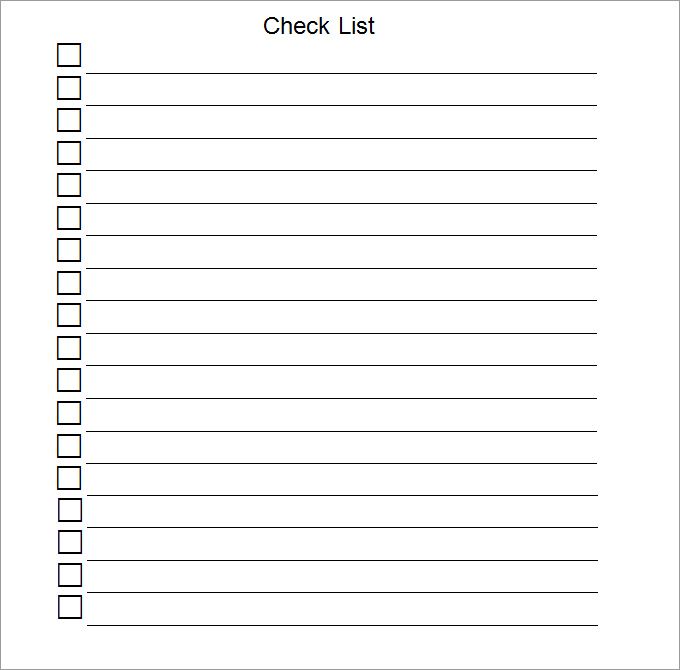 Maybe there is a pot of gold at the end of the rainbow but sometimes we forget how much treasure and riches we already have in our lives. Fill in the treasure pot with pictures of all the treasure in your life! Friends – families – toys – pets!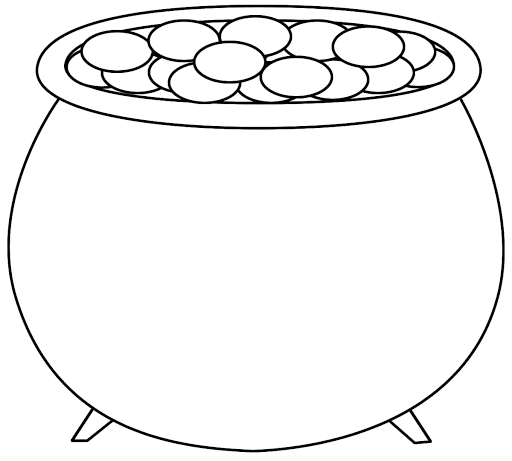 